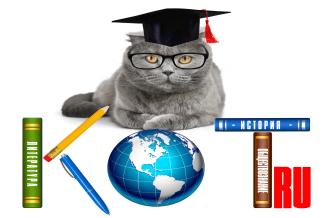 БЛАНК ОТВЕТОВДАННЫЕ УЧАСТНИКА:ОТВЕТЫ:Название олимпиады«ФОНЕТИКА»ФИО участникаУчебное заведение, городФИО педагога-наставникаАдрес электронной почты педагога-наставникаНомер задания1234567891011121314151617181920